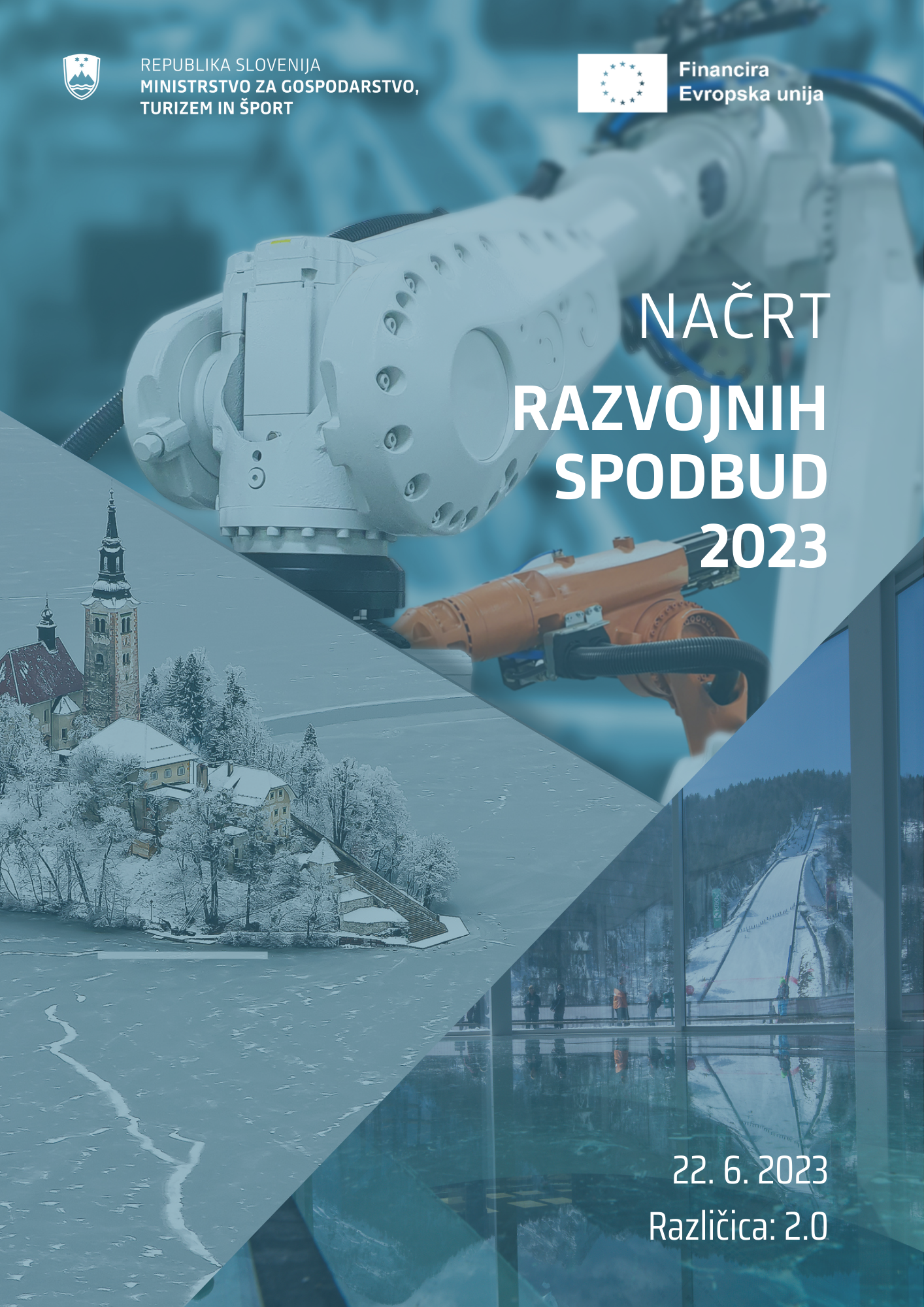 Kazalo prilogPriloga 1: Ukrepi pod neposredno pristojnostjo MGTŠ v letu 2023Priloga 2: Širši ekosistem spodbud MGTŠ, ki jih v letu 2023 načrtujejo objaviti izvajalske institucije in SID banka v sodelovanju z MGTŠPriloga 3: Spodbude za gospodarstvo iz evropskih centralno vodenih mehanizmovPriloga 4: Izkaznice ukrepov 2023, na katere je možno oddati prijavoPovzetek načrta razvojnih spodbud MGTŠ v letu 2023Ta dokument predstavlja novelacijo Načrta razvojnih spodbud MGTŠ v letu 2023, verzije 1.0, ki je bila predstavljena dne 14. 2. 2023.V prvi različici dokumenta je Ministrstvo za gospodarstvo, turizem in šport (MGTŠ) načrtovalo skupaj za 304,9 mio EUR razvojnih spodbud pod neposredno pristojnostjo ministrstva za ciljne skupine v letu 2023. Od 14. 2. 2023 pa do danes so nastopile spremenjene okoliščine, zaradi katerih načrt noveliramo. V sklopu reorganizacije ministrstev in s tem povezanih prenosov pristojnosti, na področju športa pospešeno izvajamo ukrepe, za to področje je na voljo več sredstev. Tako je MGTŠ v tem času zagotovilo nekatere dodatne finančne vire, pripravilo dodatne ukrepe za pomoč ciljnim skupinam, na drugi strani pa je na nekaterih ukrepih znižalo sredstva in od izvedbe enega ukrepa odstopilo.Nominalna vrednost razvojnih spodbud, ki so po tej novelaciji na voljo ciljnim skupinam v letu 2023, znaša 339,2 mio EUR, kar je za 34,3 mio EUR več kot je bilo načrtovano v verziji 1.0 dokumenta. Zgolj zaradi boljše sledljivosti na tem mestu naštevamo nekaj bistvenih sprememb na ravni posameznih ukrepov. Uvrščeni so 3 novi ukrepi na področju športa v višini 26,5 mio EUR in en iz področja podjetništva v višini 8,7 mio EUR, skupaj v višini 35,2 mio EUR:izbor izvajalcev Letnega programa športa v Republiki Sloveniji za leto 2023 (za sofinanciranje programskih in razvojnih nalog v športu),izbor izvajalcev letnega programa športa na državni ravni za sofinanciranje organizacije velikih mednarodnih športnih prireditev v Republiki Sloveniji v letu 2023, javni razpis za izbor sofinanciranja investicij v obnovo večnamenskih športnih dvoran ali telovadnic in posodobitve ali vzpostavitve novih zunanjih športnih površin v letu 2023,vsebinska podpora za hitrejšo globalno in trajnostno rast start-up in scale-up podjetij ter inovativnih MSP v obdobju 2023–2028.Večje povišanje sredstev se predvideva na ukrepu Nova interventna ugodna posojila za omilitev posledic energetske ali ukrajinske krize SPS (ZPGOPEK), saj bo poleg prej načrtovanih 10 mio EUR vplačil iz proračuna RS, dodatno namenjenih 20 mio EUR iz namenskega premoženja SPS, ki bo tudi izvajalec ukrepa. Manjša povišanja načrtovanih sredstev v višini 0,63 mio EUR pa se predvideva na dvema ukrepoma, in sicer: spodbujanje turističnih in dopolnilnih dejavnosti ter razvoj lokalnih produktov na območjih, kjer živijo pripadniki avtohtone slovenske narodne skupnosti na Madžarskem,mikro spodbude v lesarstvu 2.0. Zaradi ugodnejših makroekonomskih kazalcev, kot je bilo to predvideno ob načrtovanju NOO-ja, se ovojnica nepovratnih sredstev iz Mehanizma za okrevanje in odpornost za Slovenijo niža za 286 mio EUR. V okviru tega se nižajo sredstva namenjena za ukrepa objavljena v letu 2022 - Spodbude za raziskovalno razvojne projekte (RRI NOO) in Uvajanje trajnostnih in krožnih poslovnih modelov v zagonskih podjetjih in MSP-jih ter izloča se ukrep - Razvoj, vzpostavitev in vzdrževanje informacijskega sistema eŠport. Ukrep, predviden iz evropskih kohezijskih sredstev za obdobje 2021-2027, Športno-rekreacijski in preventivni programi za krepitev zdravja in aktiviranje vseh generacij pa se niža, saj bo del ukrepa izvedlo Ministrstvo za vzgojo in izobraževanje  skladno z reorganizacijo ministrstev. Iz omenjene kohezijske ovojnice se sicer vavčerskim spodbudam ne nižajo sredstva, se pa nižajo v delu, koliko sredstev bo iz tega vira tem spodbudam namenjenih v letu 2023, saj je še vedno na voljo nekaj ne porabljenih sredstev iz prejšnje evropske ovojnice 2014-2020. Nekoliko se nižajo tudi sredstva, ki so namenjena podpornemu okolju.   Poleg vrednosti ukrepov se spreminjajo tudi predvidene časovnice objav nekaterih ukrepov, ki so razvidne v Prilogi 1 tega dokumenta.Zaradi prenosa pristojnosti se spremeni tudi druga točka dokumenta in Priloga 2, v kateri so povzeti ukrepi širšega ekosistema spodbud MGTŠ, kjer izvajalska institucija Slovenski regionalni razvojni sklad (SRRS) ne nastopa več v vlogi izvajalca ukrepov namenskih sredstev MGTŠ.  1. Prvi nivo: Ukrepi pod neposredno pristojnostjo MGTŠMinistrstvo za gospodarstvo, turizem in šport (MGTŠ) bo neposredno ali posredno (to je z izvedbo preko izvajalskih organizacij) poleg subvencij za omilitev rasti cen energentov iz Zakona o pomoči gospodarstvu zaradi visokih povišanj cen električne energije in zemeljskega plina (ZPGVCEP) in Zakona o pomoči gospodarstvu za omilitev posledic energetske krize (ZPGOPEK) v letu 2023 svojim ciljnim skupinam ponudilo 31 ukrepov v vrednosti 339,2 milijona EUR razvojnih spodbud. Te zajemajo ukrepe pod neposredno pristojnostjo ministrstva in sicer nove objave ali pa odpiranja že objavljenih ukrepov ter zajemajo tako storitve podpornega  okolja za podjetja kot tudi povratne ali nepovratne finančne spodbude. Razvojne spodbude MGTŠ bodo v letu 2023 na voljo na naslednjih področjih: nova interventna posojila za omilitev posledic energetske ali ukrajinske krize – 130 mio EUR oz. 38,3 %, gospodarsko prestrukturiranje premogovnih regij – 83,13 mio EUR oz. 24,5 %, šport – 35,94 mio EUR oz. 10,6 %podjetništvo in internacionalizacija – 34,13 mio EUR oz. 10,1 %,raziskave in razvoj – 25,5 mio EUR oz. 7,6 %,spodbujanje lesno predelovalne industrije –13,29 mio EUR oz. 3,9 %,spodbujanje razvoja turizma – 11 mio EUR oz. 3,2 %, krožno gospodarstvo – 6,22 mio EUR oz. 1,8 %.Graf 1: Razvojne spodbude MGTŠ 2023 po področjih (v mio EUR): Vir: MGTŠGlede na vir bo v letu 2023 na voljo 164,5 milijona EUR integralnih sredstev ter 174,7 milijonov EUR evropskih sredstev: integralna oz. proračunska sredstva – 164,5 mio EUR (48,5 %)NOO – 28,3 mio EUR nepovratnih sredstev (8,35 %)kohezijska politika 2014-2020 – 0,4 mio  EUR nepovratnih sredstev (0,12 %) kohezijska politika 2021-2027 – 135,1 mio EUR nepovratnih sredstev (vključno s SPP) in 10,9 mio EUR iz naslova kombiniranega ukrepa (43,03 %).Graf 2: prikaz sredstev glede na vir (v mio EUR)Vir: MGTŠRazvojne spodbude pod neposredno pristojnostjo MGTŠ so navedene v Prilogi 1.2. Drugi nivo: Širši ekosistem spodbud MGTŠV širši ekosistem razvojnih spodbud Ministrstva za gospodarstvo, turizem in šport (MGTŠ) štejemo tudi različne finančne spodbude, ki jih iz namenskih sredstev nudijo izvajalske institucije MGTŠ ter SID banka. Institucije izvajajo te spodbude izven proračuna ministrstva, vendar pa MGTŠ sodeluje pri koordinaciji teh spodbud s ciljem zagotoviti celovit portfelj pomoči za ciljne skupine, komplementarnost in sinergije med različnimi ukrepi. V letu 2023 bo s strani izvajalskih institucij in SID banke objavljenih 10 ukrepov v vrednosti 237,2 milijona EUR. Slika 1: Spodbude MGTŠ v širšem ekosistemu v letu 2023Vir: MGTŠRazvojna spodbude, ki jih lahko štejemo v širši ekosistem spodbud MGTŠ, so navedene v Prilogi 2.MGTŠ bo upoštevajoč spodbude pod neposredno pristojnostjo ministrstva in spodbude iz širšega ekosistema ministrstva ciljnim skupinam v letu 2023 ponudilo na razpolago 576,4 milijona EUR različnih možnosti sofinanciranja projektov oziroma poslovanja. 3. Tretji nivo: Evropski nivo spodbudTretji nivo možnih spodbud za razvoj podjetij je evropski nivo, kjer so razvojna sredstva na voljo tudi izven nacionalnih ovojnic držav članic EU. Evropska komisija in njene izvajalske institucije namreč razvojne politike izvajajo tudi preko centralno vodenih programov, kjer lahko podjetja oziroma institucije ali konzorciji s svojimi projektnimi predlogi neposredno konkurirajo za pridobitev sofinanciranja. V tem načrtu prikazujemo ključne centralno vodene programe, v okviru katerih je mogoče pridobiti sredstva za rast in razvoj podjetij. Spodbude, ki so na voljo iz različnih centralno upravljanih programov EU, so naštete v Prilogi 3.4. Fleksibilnost načrtaO spremembah načrta objav in odpiranj bomo zainteresirano javnost redno obveščali z obvestili na spletni strani ministrstva. Za vprašanja s strani podjetij je še naprej na voljo tudi INFO TOČKA v upravljanju Direktorata za razvojna sredstva, e-naslov: eusredstva.mgts@gov.si.PRILOGE:Priloga 1: Ukrepi pod neposredno pristojnostjo MGTŠ v letu 2023Priloga 2: Širši ekosistem spodbud MGTŠ, ki jih v letu 2023 načrtujejo objaviti izvajalske institucije in SID banka v sodelovanju z MGTŠPriloga 3: Spodbude za gospodarstvo iz evropskih centralno vodenih mehanizmovPriloga 4: Izkaznice ukrepov pod neposredno pristojnostjo MGTŠ v letu 2023Priloga 1: Ukrepi pod neposredno pristojnostjo MGTŠ v letu 2023Objavljeni ukrepi v preteklih letih s še odprtimi roki za oddajo vlog:*V primeru porabe vseh sredstev na enem izmed rokov, nadaljnji niso več na voljo.Novi ukrepi v letu 2023 s predvidenim kvartalom načrtovane objave:Priloga 2: Širši ekosistem spodbud MGTŠ, ki jih v letu 2023 načrtujejo objaviti izvajalske institucije in SID banka                  v sodelovanju z MGTŠPriloga 3: Spodbude za gospodarstvo iz evropskih centralno vodenih mehanizmovPriloga 4: Izkaznice ukrepov pod neposredno pristojnostjo MGTŠ v letu 2023Nov posojilni sklad finančnega inženiringa za omilitev posledic energetske ali ukrajinske krize na gospodarstvo na podlagi 2. odstavka 50. člena Zakona o pomoči gospodarstvu za omilitev posledic energetske krize (ZPGOPEK):Status: v pripravi  Vrsta podpore: povratna sredstva (posojila)Namen: omilitev negativnih posledic energetske ali ukrajinske krize na gospodarstvoCilj: ugodno interventno financiranje podjetij, ki jih je prizadela krizaUpravičeni stroški: investicije ali obratna sredstva (stroški materiala, drobnega inventarja, trgovskega blaga, storitev ter stroški dela in stroški povezani z delom)Upravičenec: SID BankaCiljne skupine: vsa podjetjaOkvirna višina sredstev: 100 milijonov EUR (od tega 25 milijonov vplačila s strani RS)Izvajalec: SID banka Predvidena objava: 3. kvartal 2023Nova interventna ugodna posojila za omilitev posledic energetske ali ukrajinske krize na podlagi 49. člena Zakona o pomoči gospodarstvu za omilitev posledic energetske krize (ZPGOPEK) Status: v pripravi  Vrsta podpore: povratna sredstva Namen: vplačilo Republike Slovenije (RS) v povečanje namenskega premoženja Slovenskega podjetniškega sklada s ciljem oblikovanja ugodnih interventnih finančnih produktov za podjetja za omilitev energetske krizeCilj: ugodno interventno financiranje podjetij, ki jih je prizadela krizaUpravičeni stroški: investicije ali obratna sredstva Upravičenec: Slovenski podjetniški skladCiljne skupine: Mikro, mala in srednje velika podjetja (MSP)Okvirna višina sredstev: 30 milijonov EUR (od tega 10 milijonov EUR vplačila s strani RS) Izvajalec: Slovenski podjetniški sklad (SPS)Predvidena objava: 4. kvartal 2023Sklad za pravični prehod – produktivne naložbe (premogovni regiji Zasavje, SAŠA)Status: v pripraviVrsta podpore: nepovratna sredstvaNamen: preko podpore produktivnim naložbam prispevati h gospodarskemu prestrukturiranju premogovnih regijCilj: diverzifikacija gospodarstva, novo ustvarjena delovna mesta, dvig produktivnosti/dodane vrednostiUpravičeni stroški: stroški nakupa opredmetenih in neopredmetenih sredstev, stroški gradnje, stroški transporta, montaže in zagona strojev in opremeUpravičenci: vsa podjetjaOkvirna višina sredstev: 68,7 milijonov EURVišina sofinanciranja: še v usklajevanju Obdobje upravičenosti stroškov: še v usklajevanjuIzvajalec: MGTŠPredvidena objava: 4. kvartal 2023Sklad za pravični prehod - RRI aktivnosti (Zasavje, SAŠA)Status: v pripraviVrsta podpore: nepovratna sredstva Namen: preko sofinanciranja RRI in demonstracijsko pilotnih projektov prispevati h gospodarskemu prestrukturiranju premogovnih regijCilj: sofinanciranje operacij, katerih cilj je razvoj novega ali bistveno izboljšanega izdelka, storitve ali procesa, primernega za umestitev na trg in sofinanciranje operacij, katerih cilj je razvoj, testiranje oz. demonstracija novih ali izboljšanih izdelkov, procesov ali storitev z visoko dodano vrednostjo in s tržnim potencialomUpravičeni stroški: stroški osebja, stroški zunanjih izvajalcev, posredni stroški, stroški nakupa opredmetenih in neopredmetenih osnovnih sredstevUpravičenci: vsa podjetjaOkvirna višina sredstev: 14,4 milijona EUR Višina sofinanciranja: še v usklajevanju Obdobje upravičenosti stroškov: še v usklajevanjuIzvajalec: MGTŠPredvidena objava: 4. kvartal 2023Vavčerski sistem spodbud malih vrednosti za mala in srednje velika podjetja (REACT EU)Status: objavljenVrsta podpore: nepovratna sredstvaNamen: spodbude nižjih vrednosti za rast in razvoj na različnih vsebinskih področjih, pri čemer se vavčerji kontinuirano objavljajo na spletnih straneh Slovenskega podjetniškega sklada. Trenutno odprti:Vavčer za udeležbo v gospod. delegacijah v tujini: https://podjetniskisklad.si/sl/razpisi?view=tender&id=127Vavčer za prenos lastništva: https://podjetniskisklad.si/sl/razpisi?view=tender&id=126Rok za oddajo vlog: do 31.7.2023 oz. porabe sredstevUpravičeni stroški: stroški zunanjih izvajalcevUpravičenec: Slovenski podjetniški sklad (SPS)Ciljne skupine: MSPRazpisana vrednost: 12,6 milijonov EUR (od tega trenutno na voljo še 0,14 milijona EUR)Višina sofinanciranja: do 60 % upravičenih stroškov oz. do največ 9.999,99 EUR / vlogoIzvajalec: SPSVeč o vavčerjih: https://podjetniskisklad.si/sl/produkti-sklada/sps-dvojcekdpora-pri-produktih/vavcerski-sistemi ali https://podjetniskisklad.si/sl/razpisiP1 plus 2023 | Garancije za bančne kredite s subvencijo obrestne mereStatus: objavljenVrsta podpore: povratna sredstvaRok za oddajo vlog: 5.5., 25.5., 15.6., 5.7.,1.9.,15.9., 1.10., 15.10 vse v letu 2023Namen: zagotovitev likvidnosti in ohranitev delovanja MSP, za izvedbo tehnološko zahtevnejših projektov, ter tudi tehnološko manj zahtevnejših projektov, ki omogočajo konkurenčno uveljavljanje na trgu, izboljšan tržni položaj ter širitev poslovanja, ter za izboljšanje financiranja obratnih sredstev. Razpisana sredstva: 66 mio EURUpravičeni stroški: INVESTICIJSKA VLAGANJA: materialne investicije, ki pomenijo stroške nakupa novih strojev in opreme, nakupa zemljišč skladno s pogoji razpisa,  stroške gradnje, obnove in/ali nakupa (poslovnega) objekta,nematerialne investicije, ki pomenijo prenos tehnologije v obliki nakupa patentiranih pravic, licencOBRATNA SREDSTVA: stroški materiala in trgovskega blaga, stroški storitev, stroški dela.Upravičenci: MSP glede na starostni status. (MSP 5+) so podjetja, ki so registrirana več kot 5 let do vključno datuma oddaje vloge) in MLADI MSP so  podjetja, ki so registrirana do vključno 5let do vključno datuma za oddajo vlogeVišina sofinanciranja: do 1.250.000 kredita za investicije, do 200.000 kredita za obratna sredstva (za sredje velika podjetja), do 1000.000 EUR kredita za obratna sredstva ( za mikro in mala podjetja)Intenzivnosti pomoči:  de minimis, ki ne sme presegati 200.000EUR v kateremkoli obdobju zadnjih treh proračunskih let.Rok za črpanje kredita: Obdobje upravičenosti nastanka stroškov je od 1.1.2023 do 31.12.2024Zavarovanje: 60 ali 80% garancija SPS za zavarovanje bančnega kredita, OBRESTNA MERA: 6 mesečni EURIBOR + 0,35 % do 0,85%. Moratorij: do 24 mesecev za investicije in do 6 mesecev za obratna sredstva. ODPLAČILNA DOBA: od 1,5 let do 5 let za obratna sredstva in od 1,5 let do 10 let za investicije.Izvajalec: Slovenski podjetniški sklad Več o razpisu: https://www.podjetniskisklad.si/p1-plus-2023-2-garancije-za-bancne-kredite-s-subvencijo-obrestne-mere/SPOT Global+Status: objavljenVrsta podpore: podporno okolje – brezplačne storitve za ciljne skupineNamen: vzpostavitev podpornega okolja za internacionalizacijo MSP, tudi za vhodne tuje neposredne investicije preko zagotavljanja informacij o tujih trgih, poslovnih priložnostih ter slovenskem poslovnem in investicijskem okolju, zagotavljanje svetovanj podjetjem z mednarodnim potencialom in investitorjem ter dostopa do raziskav in analiz tujih trgov, organizacije skupinskih predstavitev slovenskega gospodarstva v tujini in gospodarskih delegacij, organizacije in udeležbe na seminarjih, konferencah, okroglih mizah, delavnicah ipd., preko promocije in oglaševanja v domačih in tujih medijih ter z vzdrževanjem in posodabljanjem informacijskih portalovCilj: povečati mednarodno konkurenčnost MSPUpravičeni stroški: Stroški plač, stroški zunanjih izvajalcev (stroški usposabljanj, stroški za promocijo, stroški vodenja in razvoja koncepta, stroški organizacije idr.)Upravičenec: SPIRITCiljne skupine: MSPVišina sredstev: 10,59 milijona EURIzvajalec: SPIRITMednarodni sejmiStatus: v pripraviVrsta podpore: nepovratna sredstvaNamen: S sofinanciranjem nastopov na specializiranih mednarodnih sejmih želimo podjetjem omogočiti lažjo pridobitev informacij o tujih trgih, potencialnih partnerjih in za predstavitev svojih izdelkov potencialnim partnerjem. Z ukrepom se spodbuja tudi povezovanje in mreženje slovenskih podjetij s ciljem učinkovitejše predstavitve slovenskih izdelkov/storitev na sejemskih predstavitvah v tujini, krepi kapacitete podjetij za mednarodno poslovanje, privabljanje potencialnih tujih investitorjev in tudi predstavitve komplementarnih izdelkov ter doseganje večje opaznosti razstavljavcev (podjetij).Cilj: Podpreti individualne sejemske nastope podjetijUpravičeni stroški: strošek razstavnega prostoraUpravičenci: MSPOkvirna višina sredstev: 9,56 milijonov EURVišina sofinanciranja: še v usklajevanju Obdobje upravičenosti stroškov: še v usklajevanjuIzvajalec: SPIRITPredvidena objava: 3. kvartal 2023Slovenski poslovni klubi v tujiniStatus: v pripraviVrsta podpore: podporno okolje - delovanje, svetovanje, koordinacija, mreženjeNamen: zagotavljanje mreže slovenskih poslovnih klubov in z njihovo pomočjo oz. njihovimi izkušnjami zagotoviti prenos znanj in izkušenj na manjša in manj izkušena slovenska podjetjaCilj: oblikovati in vzdrževati mrežo že delujočih slovenskih poslovnih klubov v tujini in jih spodbujati pri izvajanju aktivnosti, povezanih z internacionalizacijo slovenskega gospodarstvaUpravičeni stroški: stroški poslovanja slovenskih poslovnih klubovUpravičenci: aktivno delujoče uradno registrirane pravne osebe v tujini, ki izvajajo aktivnosti slovenskega poslovnega klubaOkvirna višina sredstev: 0,4 milijona EURVišina sofinanciranja: še v usklajevanju, predvidena uporaba sheme »de minimis«Obdobje upravičenosti stroškov: še v usklajevanjuIzvajalec: SPIRITPredvidena objava: 4. kvartal 2023Zamejska gospodarska koordinacijaStatus: v pripraviVrsta podpore: podporno okolje – delovanje, svetovanje, koordinacija, mreženjeNamen: medsebojno povezovanje in sodelovanje zamejskih gospodarskih organizacij iz Avstrije, Hrvaške, Italije in Madžarske s pristojnimi institucijami iz Slovenije Cilj: razvoj gospodarskega prostora v zamejstvu v povezavi s slovenskim gospodarstvom Upravičenci: zamejske gospodarske organizacijeCiljne skupine: MSP in ostala podjetja ter deležniki gospodarskega ekosistemaUpravičeni stroški: financiranje aktivnosti podpornega okoljaOkvirna višina sredstev: 0,25 milijona EUR Izvajalec: MGTŠ Predvidena objava: 3. kvartal 2023Javni razpis za spodbujanje naložb v gospodarstvu na območjih, kjer živijo pripadniki avtohtone slovenske narodne skupnosti na Madžarskem Status: v pripraviVrsta podpore: nepovratna sredstvaNamen: Spodbujanje gospodarskega razvoja območij, kjer živijo pripadniki avtohtone slovenske narodne skupnosti na Madžarskem. Gre za ukrep 1 oziroma prvi steber Programa spodbujanja gospodarske osnove avtohtone slovenske narodne skupnosti na Madžarskem 2021–2024Cilj: spodbujanje novih in nadgradnja obstoječih proizvodnih zmogljivosti v MSP na upravičenem območju Slovenskega Porabja, kot izhaja iz programskega območja Programa spodbujanja gospodarske osnove avtohtone slovenske narodne skupnosti na Madžarskem 2021-2024Upravičeni stroški: predvsem gradbena in obrtniška dela, nakup strojev in opremeUpravičenci: MSPOkvirna višina sredstev: predvidoma 490.000,00 EUR, ki bo na voljo za več rokov za oddajo vlog oz. do porabe sredstevVišina sofinanciranja: skladno s shemo »de minimis«, predvidoma do največ 75% upravičenih stroškov oziroma predvidoma od 3.000,00 do 50.000,00 EUR na projekt Obdobje upravičenosti stroškov: še v usklajevanjuIzvajalec: Zveza Slovencev na MadžarskemPredvidena objava: 2. kvartal 2023  Javni razpis - Podporno okolje (SIO/SPOT) Status: v pripraviVrsta podpore: podporno okolje – brezplačne storitve za ciljne skupine Namen: Zagotavljanje podpornega okolja, ki bo na regijskem oz. nacionalnem nivoju zagotavljal brezplačne dostopne podporne storitve za ciljne skupine po tem javnem razpisu. Storitve podpornega okolja bodo prispevale k:krepitvi podjetniškega potenciala,pospeševanju ustanavljanja novih podjetij,povečevanju števila novoustanovljenih podjetij, predvsem tistih, ki dosegajo višjo dodano vrednost v primerjavi s slovenskim povprečjem,povečevanju stopnje preživetja novoustanovljenih podjetij,premagovanju ovir na podjetniški poti.Cilj: povečanje informiranosti in znanja za reševanje izzivov na podjetniški poti v vseh fazah podjetniškega ciklusa, povečanje zgodnje podjetniške aktivnosti in prispevati k nastajanju rasti in razvoju podjetijUpravičeni stroški: stroški dela podjetniških svetovalcev, podjetniških mentorjev in start-up mentorjev, posredni stroški za izvajanje operacije in stroški storitev zunanjih izvajalcevUpravičenci: izbrani nosilci podpornega okolja - institucije podjetniškega in inovativnega podpornega okolja (tudi na področju podpore inovativnim posameznikom in inovativnim zagonskim podjetjem s potencialom hitre rasti)Ciljne skupine:  potencialni podjetniki in podjetja, inovativni potencialni podjetniki, nova in inovativna podjetja „start up“ ter hitro rastoča podjetja s potencialom globalne rasti „scale up“Okvirna višina sredstev: 7,76 milijonov EURVišina sofinanciranja: 100 % Obdobje upravičenosti stroškov: 1. 11. 2023 – 31. 12. 2025Izvajalec: SPIRITPredvidena objava: 3. kvartal 2023 Vavčerski sistem spodbud malih vrednosti za MSPStatus: v pripraviVrsta podpore: nepovratna sredstvaNamen: MSP-jem zagotoviti enostavne spodbude malih vrednosti za krepitev kompetenc in konkurenčnosti podjetijCilj: namen in cilji se podrobneje določijo na ravni vsakega posameznega vavčerjaUpravičeni stroški: stroški zunanjih storitev/izvajalcevUpravičenec: Slovenski podjetniški sklad (SPS)Ciljne skupine: mikro, mala in srednje velika podjetja (MSP)Okvirna višina sredstev: 24 milijonov EUR (od tega 21,6 milijonov EUR za vavčerje)Višina sofinanciranja: še v usklajevanju Obdobje upravičenosti stroškov: še v usklajevanjuIzvajalec: SPSPredvidena objava: 4. kvartal 2023Vsebinska podpora za hitrejšo globalno in trajnostno rast start-up in scale-up podjetij ter inovativnih MSP v obdobju 2023–2028 Status: v pripraviVrsta podpore: podporno okolje – brezplačne storitve za ciljne skupine Namen: Program  »Vsebinska podpora za hitrejšo globalno in trajnostno rast start-up in scale-up podjetij ter inovativnih MSP v obdobju 2023–2028« je zasnovan v smeri, da dopolnjuje in nadgrajuje obstoječo ponudbo podpornega okolja in se osredotoča na zagotavljanje podpore komercializaciji inovativnih (visoko)tehnoloških podjetniških idej ter inovativnim zagonskim podjetjem in drugim inovativnim MSP. Poleg tega pa se program osredotoča na specifične panoge oziroma verige vrednost, krepitev trženjske in razvojne internacionalizacije kot tudi na pospeševanje trajnostnega razvoja inovativnega (zagonskega) podjetniškega sektorja. Cilj: povečanje informiranosti in znanja za reševanje izzivov na podjetniški poti v vseh fazah podjetniškega ciklusa, povečanje zgodnje podjetniške aktivnosti in prispevati k nastajanju rasti in razvoju podjetijUpravičeni stroški: stroški plač, stroški zunanjih izvajalcev (stroški usposabljanj, stroški za promocijo, stroški vodenja in spremljanja idr.), posredni stroškiUpravičenec: Slovenski podjetniški sklad (SPS)Ciljne skupine: inovativni potencialni podjetniki, portfelj Sklada (P2, SK, TK), inovativna zagonska podjetja, drugi inovativni MSPOkvirna višina sredstev: 8,71 milijonov EURVišina sofinanciranja: 100 % Obdobje upravičenosti stroškov: 1. 11. 2023 – 31. 12. 2028Izvajalec: SPSPredvidena objava: 4. kvartal 2023Kompetenčni center za design managementStatus: v pripraviVrsta podpore: podporno okolje – brezplačne storitve za ciljne skupineNamen: predstaviti, vpeljati in nadgraditi dizajn management in znamčenje v slovenskih podjetjih, osveščati in promovirati uporabo trajnostnega dizajna pri načrtovanju in uporabi proizvodov ali storitev, ustvariti nove ali izboljšati obstoječe proizvode oz. storitve z znanji storitvenega dizajna, načrtno razvijati s tem povezane kompetence vodij in zaposlenih, spodbuditi izboljšave poslovnih procesov in povečati konkurenčnost slovenskih podjetij, povečati št. delovnih mest v vključenih podjetjih, izboljšati prepoznavnost slovenskih blagovnih znamk in proizvodov oz. storitev slovenskega oblikovanjaCilj: doseči vključitve podjetij v usposabljanja, doseči vsaj eno izboljšavo poslovnih procesov ter vsaj en nov oz. izboljšan proizvod ali storitev v vključenem podjetju, v skladu z novimi znanji oz. prakso, pridobiti mednarodna priznanja za nove ali izboljšane produkte slovenskih podjetij, povečati prepoznavnost slovenskih podjetij, blagovnih znamk in slovenskega dizajnaUpravičeni stroški: stroški osebja, stroški zunanjih izvajalcev, posredni stroški, stroški amortizacije za osnovna sredstva, stroški materialaUpravičenec: izbrani izvajalecCiljne skupine: vsa podjetjaOkvirna višina sredstev: 1,5 milijona EURVišina sofinanciranja: še v usklajevanju Obdobje upravičenosti stroškov: še v usklajevanjuIzvajalec: MGTŠPredvidena objava: 4. kvartal 2023Čezmejni projekti (IPCEI)Status: v pripraviVrste podpore: nepovratna sredstvaNamen: zagotoviti sofinanciranje projektov slovenskih podjetij, ki so del projektov skupnega evropskega interesa (IPCEI) z namenom vključitve v različne faze področnih verig vrednosti in v prvo industrijsko rabo, pri čemer slovenska podjetja sodelujejo v tistih fazah v verigi vrednosti, kjer razvijajo svoje tehnološke rešitve Cilj: prispevek h gospodarski rasti, zaposlitvam in konkurenčnostiUpravičeni stroški: stroški osebja, stroški zunanjih izvajalcev, posredni stroški, stroški amortizacije za osnovna sredstva.Upravičenci: vsa podjetja, ki izrazijo interes za sodelovanje in se uspešno umestijo v mednarodni konzorcijOkvirna višina sredstev: 11,4 milijonov EURVišina sofinanciranja: še v usklajevanju Obdobje upravičenosti stroškov: še v usklajevanjuIzvajalec: MGTŠPredvidena objava: 3. kvartal 2023 oziroma odvisno od postopkov na evropski ravni.Javni razpis - Podpora zagonskim, mikro, malim in srednjim podjetjem pri strateški trajnostni in krožni transformaciji poslovanja v letih 2022-2025 (kratica JR STKTP NOO 2022-2025) (NOO)Status: objavljenRoki za oddajo vlog: Podjetja se najprej prijavijo za vključitev v FAZO A. SKLOP I: 2. rok: 16. 2. 2023, 3. rok: 6. 9. 2023, 4. rok: 10. 1. 2023 in 5. rok: 15. 3. 2024 ter SKLOP II :1. rok: 15. 11. 2022, 2. rok: 16. 5. 2023, 3. rok: 15. 9. 2023, 4. rok: 15. 1. 2024 in 5. rok: 15. 4. 2024. Prijava izvedbenih projektov v FAZO B se izvede šele po uspešnem zaključku FAZE A.Namen razpisa: je strokovna in finančna podpora zagonskim, mikro, majhnim in srednje velikim podjetjem pri intenzivnem procesu trajnostne in krožne transformacije poslovanja, s poudarkom na zasledovanju strateških ciljev učinkovite rabe virov, krožnega gospodarstva, zniževanja negativnih oz. povečevanju pozitivnih vplivov na podnebje in okolje, družbo in ekonomsko skupnost ter posledično povečanju produktivnosti in konkurenčnosti slovenskih podjetij.FAZA A zajema proces strateške trajnostne in krožne transformacije v posameznem podjetju - Akademija TKT, kjer je podjetje deležno svetovalne in strokovne podpore dodeljenega zunanjega strokovnjaka/eksperta. Po uspešno zaključeni FAZI A podjetje skupaj z dodeljenim strokovnjakom/ekspertom pripravi in prijavi prioritetni izvedbeni projekt v FAZO B.SKLOP I je namenjen MSP, ki imajo najmanj 20 zaposlenih. SKLOP II je namenjen zagonskim, mikro in malim podjetjem, ki imajo od 1 do 19 zaposlenih. Upravičenci in ciljne skupine: Mikro, mala in srednje velika podjetja, vključno z zagonskimi podjetjiRazpisana vrednost: SKLOP I: 14.972.400,00 EUR; SKLOP II: 3.000.000,00 EURVišina sofinanciranja: SKLOP I, FAZA A – do 34.770,00 EUR•	SKLOP I, FAZA B – od 40.000,00 EUR do 90.000,00 EUR•	SKLOP II, FAZA A – do 18.300,00 EUR•	SKLOP II, FAZA B – od 10.000,00 EUR do 40.000,00 EURIzvajalec: SPIRITVeč o razpisu: https://www.spiritslovenia.si/razpis/391Krožni in digitalni modeli (CENTER)Status: v pripraviVrsta podpore: nepovratna sredstva v kombinaciji s podpornim okoljemNamen: krepitev podpornega okolja za spodbujanje prehoda v nizkoogljično krožno gospodarstvo in družbo z zelenim, ustvarjalnim in pametnim razvojem.Cilj: - vzpostaviti dolgoročno delujoč center, ki bo predstavljal podporno okolje z osrednjo točko za podporo sistemskemu prehodu v krožno gospodarstvo in družbo- povezati aktivnosti vseh relevantnih organizacij, posameznikov in delujočih/nastajajočih stičišč, centrov, ipd., ki delujejo na področjih povezanih s prehodom v nizkoogljično krožno gospodarstvo  (npr. bioekonomija, tehnološke snovne zanke, nizkoogljične tehnologije, družbene inovacije, kreativne industije, itd.);- zagotoviti, da so deležniki v slovenskem prostoru seznanjeni z najnovejšimi trendi, praksami in pristopi in, kjer je relevantno podpreti njihov prenos v slovenski prostor;- upoštevati, uporabljati in nadgrajevati uporabo praks/pristopov, izdelkov in dognanj, ki so nastala med izvajanjem Celovitega strateškega projekta razogljičenja Slovenije preko krožnega gospodarstva; - zagotoviti, da so relevantni primeri in prakse iz Slovenije ustrezno predstavljeni v mednarodnem prostoru in da se vrši prenos znanja tudi v tiste regije, kjer se s praksami za prehod v nizkoogljično krožno gospodarstvo šele začenjajo ukvarjati.Upravičeni stroški: predvidoma stroški osebja, stroški zunanjih izvajalcev, posredni stroški, stroški opredemetnih in neopredmetenih sredstev Upravičenci: konzorcij subjektov, ki bo izvajal vlogo nosilca centraOkvirna višina sredstev: 2 milijonov EURVišina sofinanciranja: še v usklajevanju Obdobje upravičenosti stroškov: še v usklajevanjuIzvajalec: MGTŠPredvidena objava: 4. kvartal 2023Javni razpis za izbor sofinanciranja investicij v obnovo večnamenskih športnih dvoran ali telovadnic in posodobitve ali vzpostavitve novih zunanjih športnih površin v letu 2023Status: objavljen Rok za oddajo vlog: 3.7.2023Vrsta podpore: nepovratna sredstva Namen: zagotoviti kakovostno javno športno infrastrukturo za vse kategorije uporabnikov ter učinkovito koriščenje in ravnanje z javno športno infrastrukturo, pri čemer javna športna infrastruktura zajema športne objekte in površine za šport v naravi, kot jih podrobneje opredeljuje ta javni razpis.Upravičeni stroški: V okviru SKLOPA 1: obnove javnih večnamenskih dvoran ali telovadnic zajemajo manjše rekonstrukcije in vzdrževalna dela. V okviru SKLOPA 2 posodobitev ali vzpostavitev novih zunanjih športnih površinUpravičenci: Občine Razpisana vrednost: 10.864.414 EUR (Sklop 1 – 8.000.000 EUR in Sklop 2 - 2.864.414 EUR)Obdobje upravičenosti stroškov: 1. 1. 2023 do 22. 11. 2023 Izvajalec: MGTŠVeč o razpisu: https://www.gov.si/zbirke/javne-objave/javni-razpis-za-izbor-sofinanciranja-investicij-v-obnovo-vecnamenskih-sportnih-dvoran-ali-telovadnic-in-posodobitve-ali-vzpostavitve-novih-zunanjih-sportnih-povrsin-v-letu-2023dodaj-javna-objava/Neposredna potrditev projekta Športno-rekreacijski in preventivni programi za krepitev zdravja in aktiviranje vseh generacijStatus: v pripravi Vrsta podpore: podporno okolje – brezplačne storitve za ciljne skupine Namen: oblikovati ustrezne gibalne programe za vse generacije, ki so namenjeni izboljšanju kakovosti življenja in zdravstvenega stanja - preprečevanje in obvladovanje kroničnih bolezni, povezanih z življenjskim slogom, pri čemer je posebej izpostavljena vadba oz. telesna dejavnost ter spodbuda k oblikovanju zdravega življenjskega slogaCilj: priprava in izvedba ustreznih programov za vse generacije, usmerjenih v izboljšanje kakovosti življenja in zdravstvenega stanja ter usposabljanje kadra za izvajanje teh programovUpravičeni stroški: Strošek dela in povezani z delom; Investicije v opredmetena sredstva (oprema) in neopredmetena sredstva (programska oprema); Intelektualni outputi (standard kakovosti programov, vzpostavitev mreže izvajalcev z ustreznim strokovnim kadrom, vzpostavitev povezave s programi v zdravstvenem sektorju, pregled kompetenc strokovnega kadra v športu glede na izobrazbo/usposobljenost in status vadečih, program stalnega spremljanja in usmerjanja strokovnega kadra); Stroški izvedbe planiranih aktivnosti (stroški promocijskih aktivnosti, diagnostika telesne zmogljivosti, progami vadbe, razvoj strokovnega kadra); CGP projekta in promocijski elementi; Informiranje in komuniciranje; Posredni stroški; DDVUpravičenci: športne zveze in združenja, krovne športne organizacije, vzgojno izobraževalni zavodi, javni zavodi, nevladne organizacije, krovne športne organizacije Ciljne skupine: športne zveze in združenja, krovne športne organizacije, vzgojno izobraževalni zavodi, javni zavodi, nevladne organizacije, krovne športne organizacijeOkvirna višina sredstev: 4,4 milijonov EUR Višina sofinanciranja: še v usklajevanju Obdobje upravičenosti stroškov: od 1. 10. 2023 – 30. 9. 2028Izvajalec: izbrani izvajalec Predvidena objava: 4. kvartal 2023 Neposredna potrditev projekta Socialna vključenost invalidov v šport Status: v pripravi Vrsta podpore: nepovratna sredstva Namen: preko ustreznih programov gibanja, vzpostaviti dolgoročen sistem in pogoje za vključevanje invalidov v šport, tako na rekreativni kot tudi na tekmovalni ravniCilj: vključiti invalidne osebe v programe gibanja/športne programe ter povečati število in dvigniti nivo usposobljenosti strokovnega kadra pri delu z invalidnimi osebamiUpravičeni stroški: stroški dela, stroški nabave opreme, stroški organizacije parašportne vadbeUpravičenci: Krovne športne organizacije skladno z Zakonom o športu (ZŠpo-1) Okvirna višina sredstev: 5 milijonov EUR Višina sofinanciranja: še v usklajevanju Obdobje upravičenosti stroškov: 1.10. 2023 – 30. 9. 2028Izvajalec: izbrani izvajalec (vodilni konzorcijski partner)Predvidena objava: 4. kvartal 2023 Mikro spodbude v lesarstvu 2.0Status: v pripraviVrsta podpore: nepovratna sredstvaNamen: spodbuditi razvoj mikropodjetij na področju lesarstva in s tem izkoristiti razvojni potencial naše strateške surovine (lesa) ter prispevati k hitrejšem lokalnem razvoju.Cilj: ustvarjanje novih delovnih mest in zaposlovanje ali povečanje dodane vrednosti na zaposlenega v MSP, izvajanje projektov v podjetjih na področju rabe lesa, ki vključujejo učinkovito ravnanje z viri (material, voda, poraba energije, spodbujanje uporabe lesnih ostankov itd.) in prilagajanje njihovega poslovanja novim razvojnim trendomUpravičeni stroški: stroški nakupa opredmetenih in neopredmetenih osnovnih sredstevUpravičenci: MSPOkvirna višina sredstev: 1,8 milijonov EURVišina sofinanciranja: še v usklajevanju Obdobje upravičenosti stroškov: še v usklajevanjuIzvajalec: SPSPredvidena objava: 3. kvartal 2023Spodbujanje krožnega gospodarstva z uporabo lesa (kombinacija povratnih in nepovratnih virov)Status: v pripraviVrsta podpore: kombinacija nepovratnega in povratnega sofinanciranja Namen: izkoristiti razvojni potencial naše strateške surovine (lesa) pri prehodu v podnebno nevtralno družbo preko novih lesenih izdelkovCilj: izdelava izdelkov iz lesa in lesnih tvoriv, katerih proizvodnja bo potekala z nizkim ogljičnim odtisom in v skladu s principi krožnega gospodarstvaUpravičeni stroški: stroški nakupa opredmetenih in neopredmetenih osnovnih sredstevUpravičenci: MSPOkvirna višina sredstev: 5,8 milijonov EUR povratnih sredstev in 5 milijonov EUR nepovratnih sredstevVišina sofinanciranja: še v usklajevanju Obdobje upravičenosti stroškov: še v usklajevanjuIzvajalec: MGTŠ - SPS Predvidena objava: 4. kvartal 2023Javni razpis za spodbujanje uvajanja okoljskih in trajnostnih znakov za ponudnike v gostinstvu in turizmu 2023Status: objavljen Rok za oddajo vlog: 18. 9. 2023 do 23.59Vrsta podpore: nepovratna sredstvaNamen: pridobitve mednarodno uveljavljenega okoljskega ali trajnostnega znaka. Znaki, ki so predmet sofinanciranja, so naslednji: znak za okolje EU – EU ECOLABEL, Bio Hotels, Green Globe, Green Key, Travelife za nastanitve, Travelife za turistične agencije in organizatorje potovanj, Ecocamping, World of Glamping Green, Hostelling International Quality & Sustainability in L.E.A.F.Upravičeni stroški: Stroški svetovalnih in izobraževalnih storitev na področju ekološkega/trajnostnega managementa, ki so izvedene s strani zunanjih svetovalcev z namenom pridobitve okoljskega/trajnostnega znaka, vključno s stroški pridobitve znaka,stroški zunanjih izvajalcev pri izvajanju aktivnosti, stroški izobraževalnih storitev, katerih izvedba izobraževanja je obvezen sestavni del pridobitve certifikata.Upravičenci: pravne in fizične osebe, društva in drugi subjekti javnega in zasebnega prava, ki delujejo na področju turizma in gostinstva in so registrirani za dejavnost po SKD 55.100, 55.201, 55.202, 55.203, 55.204, 55.209, 55.300, 56.101, 56.102, 56.105, 79.110 ali 79.120, in ki doslej niso bili prejemniki sredstev ministrstva za namen uvedbe okoljskega znaka za isto turistično nastanitev, gostinski obrat, turistično atrakcijo ali agencijoVišina sofinanciranja: največ 3.500,00 EUR.Razpisana vrednost: 300.000,00 EUR, de minimis Obdobje upravičenosti stroškov: od 1. 1. 2022 do 18. 9. 2023Izvajalec: MGTŠVeč o razpisu: https://www.gov.si/zbirke/javne-objave/javni-razpis-za-spodbujanje-uvajanja-okoljskih-in-trajnostnih-znakov-za-ponudnike-v-gostinstvu-in-turizmu-a/Javni razpis za sofinanciranje vlaganj v javno in skupno turistično infrastrukturo in naravne znamenitosti v turističnih destinacijah (NOO)Status: objavljen Rok za oddajo vlog: 2. rok 18. 9. 2023 (v kolikor bodo ostala sredstva prvega roka)Namen: krepitev trajnostnega razvoja javne in skupne turistične infrastrukture in naravnih znamenitosti v turističnih destinacijah,  dvig kakovosti in s tem konkurenčnosti destinacij in njenih deležnikov, višjo kakovost doživetij turistov, dvig dodane vrednosti v turizmu ter izboljšanje kakovosti bivanja domačega prebivalstva in sprejemljivost turizma za lokalno okolje in vključenost domačega prebivalstva v koristi od turizmaUpravičeni stroški: stroški gradnje in opreme, stroški tržnega komuniciranja in informiranja ciljnih javnosti ter stroški izdelave projektne dokumentacije in pridobitve ekoloških znakovUpravičenci: lokalne skupnosti (občine), javni zavodi in zveze društevVišina sofinanciranja: višina sofinanciranja lahko znaša do največ 80 % vrednosti upravičenih stroškov, razen v primeru parkirne površine, kjer lahko znaša višina sofinanciranja do največ 40 % vrednosti upravičenih stroškov. Najnižja višina pomoči v okviru tega javnega razpisa znaša 10.000 EUR in najvišja višina pomoči 350.000 EUR.Razpisana vrednost: 10 milijonov EUR Obdobje upravičenosti stroškov: obdobje upravičenosti stroškov se začne z dnem oddaje vloge na javni razpis, razen za stroške za projektno dokumentacijo, ki se začne od 20. 7. 2021Izvajalec: MGTŠVeč o razpisu: https://www.gov.si/zbirke/javne-objave/javni-razpis-za-sofinanciranje-vlaganj-v-javno-in-skupno-turisticno-infrastrukturo-in-naravne-znamenitosti-v-turisticnih-destinacijah/Javni razpis trajnostni razvoj slovenske nastanitvene turistične ponudbe za dvig dodane vrednosti turizma (NOO)   Status: objavljen Rok za oddajo vlog: 2. rok 15.9.2023 (v kolikor bodo ostala sredstva prvega odpiranja)Vrsta podpore: nepovratna sredstvaNamen: trajnostni razvoj slovenske nastanitvene turistične ponudbe za dvig dodane vrednosti turizma. Investicije v nastanitvene kapacitete z višjo dodano vrednostjo (hoteli, moteli, penzioni, gostišča, kampi, glampingi, turistične kmetije), v prvi vrsti obnove, deloma tudi novogradnje. Usmerjenost v energetsko in okoljsko učinkovite ter digitalne rešitve.SKLOP 1 je sofinanciranje investicij v popolno prenovo oz. rekonstrukcijo nastanitvene turistične infrastrukture višje in visoke kakovosti (3-5 - zvezdic; v nadaljevanju: * oz. 3-4 jabolka).SKLOP 2 je sofinanciranje investicij v izgradnjo novih nastanitvenih obratov (t.j. novogradenj) nastanitvene turistične infrastrukture višje in visoke kakovosti (3-5* oz. 3-4 jabolka).Predmet sofinanciranja na obeh sklopih tega javnega razpisa so investicije, ki se nanašajo na vlaganja v naslednje nastanitvene obrate:hotele in motele, ki bodo po zaključeni investiciji imeli vsaj 20 nastanitvenih enot (sob/apartmajev) kategorije vsaj 3* ali vsaj 30 nastanitvenih enot (sob/apartmajev) kategorije vsaj 4*;penzione in gostišča, ki bodo po zaključeni investiciji imeli vsaj 10 nastanitvenih enot (sob/apartmajev) kategorije vsaj 3*;turistične kmetije, ki bodo po zaključeni investiciji imele vsaj 5 nastanitvenih enot (sob/apartmajev) kategorije 3 jabolka;kampe, ki bodo po zaključeni investiciji imeli vsaj 50 nastanitvenih enot (kampirna mesta) kategorije vsaj 4*;glampinge, ki bodo po zaključeni investiciji imeli vsaj 5 nastanitvenih enot (bivalnih enot) kategorije vsaj 4*.Predmet sofinanciranja v okviru obeh sklopov (sklop 1 in sklop 2) bodo zgolj investicije, ki bodo usmerjene v energetsko in okoljsko učinkovite ter zeleno naravnane rešitve in bodo vplivale na povečanje energetske učinkovitosti nastanitvenih obratov ter tiste, ki bodo hkrati upravljanje, trženje in informiranje turistov o svoji ponudbi nadgradile z uporabo sodobnih digitalnih orodij, s katero bo zagotovljena kvalitetna uporabniška izkušnja.Upravičeni stroški: stroški začetnih investicij v opredmetena in neopredmetena sredstva (gradnja, obnova, oprema))..Upravičenci: Na razpis se skladno s pogoji oz. zahtevami le-tega lahko prijavijo mikro, mala, srednje velika in velika podjetja, z najmanj enim (1) zaposlenim na dan oddaje vloge in s sedežem ali poslovno enoto ali podružnico v Republiki Sloveniji, ki se kot pravna ali fizična oseba ukvarjajo z gospodarsko dejavnostjo in so organizirana kot gospodarske družbe, samostojni podjetniki posamezniki in fizične osebe, ki so nosilci dopolnilne dejavnosti Turizem na kmetiji, ter izpolnjujejo vse pogoje in zahteve javnega razpisa (v nadaljevanju: prijavitelji ali podjetja ali končni prejemniki). Za prijavitelje iz prejšnjega odstavka štejejo prijavitelji, ki so registrirani za opravljanje dejavnosti s področja gostinstva in turizma ter imajo, skladno s Prilogo I k Standardni klasifikaciji dejavnosti (Uradni list RS, št. 69/07 in 17/08- SKD 2008), registrirano eno od naslednjih dejavnosti:SKD I55.100 – Dejavnost hotelov in podobnih nastanitvenih obratov,SKD I55.202 – Turistične kmetije s sobami,SKD I55.300 – Dejavnost avtokampov, taborov.Višina razpisanih sredstev: 69 milijonov evrov ( sklop 1: 48.500.000,00 EUR in za sklop 2 : 20.500.000,00 EUR).Višina sofinanciranja: intenzivnost sofinanciranja sledi novi karti regionalne državne pomoči za obdobje 2022 do 2027, skladno s katero se delež sofinanciranja lahko giblje med 15% in 50% upravičenih stroškov v odvisnosti od velikosti podjetja in od lokacije investicije. Predvidena je tudi uporaba naložbene sheme za MSP na območju belih lis (to so območja, ki niso upravičena po karti regionalne državne pomoči), kjer je sofinanciranje lahko do 10% oz. do 20% upravičenih stroškov, v odvisnosti od velikosti podjetja, ter shema de minimis.Obdobje upravičenosti stroškov: od oddaje vloge daljeIzvajalec: MGTŠVeč o razpisu: https://www.gov.si/zbirke/javne-objave/javnio-razpis-za-sofinanciranje-vlaganj-v-nastanitveno-turisticno-ponudbo-za-dvig-dodane-vrednosti-turizma/Javni razpis za spodbujanje turističnih in dopolnilnih dejavnosti ter razvoj lokalnih produktov na območjih, kjer živijo pripadniki avtohtone slovenske narodne skupnosti na MadžarskemStatus: v pripraviVrsta podpore: nepovratna sredstvaNamen: spodbujanje razvoja turizma in dopolnilnih dejavnosti na območjih, kjer živijo pripadniki avtohtone slovenske narodne skupnosti na Madžarskem. Gre za ukrep 2.1. oziroma drugi steber Programa spodbujanja gospodarske osnove avtohtone slovenske narodne skupnosti na Madžarskem 2021–2024Cilj: spodbujanje razvoja turizma in spremljajočih dejavnosti na upravičenem območju Slovenskega Porabja, kot izhaja iz programskega območja Programa spodbujanja gospodarske osnove avtohtone slovenske narodne skupnosti na Madžarskem 2021-2024Upravičeni stroški: predvidoma gradbena in obrtniška dela, nakup opreme, stroški tržnega komuniciranja in ostali stroški zunanjih izvajalcevUpravičenci: MSP in ostali upravičenci (zveze društev, društva, javni zavodi, razvojne agencije, turistične kmetije, itd.)Okvirna višina sredstev: 350.000 EUR, ki bo predvidoma na voljo za več rokov za oddajo vlog oz. do porabe sredstevVišina sofinanciranja: skladno s shemo »de minimis«, predvidoma do največ 75 % upravičenih stroškov oziroma Obdobje upravičenosti stroškov: še v usklajevanjuIzvajalec: Zveza Slovencev na MadžarskemPredvidena objava: 2. kvartal 2023DATUM PRIJAVE OZIROMA NAČRTOVANE OBJAVE *OBLIKA SREDSTEVVIRKRATEK NAZIV UKREPANAČRTOVANA VREDNOST ODPIRANJ V LETU 2023 (V MIO EUR)IZVAJALECPODROČJE20. 1. 2023nepovratnaINTEGRALASpodbujanje gospodarskih naložb MSP na območju, kjer živijo pripadniki avtohtone slovenske narodne skupnosti na Madžarskem 0,40ZSMPodjetništvo in internacionalizacijaSKLOP I: 16. 2. 2023; 6. 9. 2023; SKLOP II: 16. 5. 2023; 15. 9. 2023; nepovratnaNOOUvajanje trajnostnih in krožnih poslovnih modelov v zagonskih podjetjih in MSP-jih4,22SPIRITKrožno gospodarstvodo 31. 7. 2023 oz. porabe sredstevnepovratnaKOHEZIJA
2014-2020React EU - Vavčerski sistem spodbud malih vrednosti za MSP 0,40SPSPodjetništvo in internacionalizacija3. 4. 2023nepovratnaNOOSpodbude za raziskovalno razvojne projekte (RRI NOO)14,10SPIRITRaziskave in razvoj3. 4. 2023, 18. 9. 2023nepovratnaNOOTrajnostni razvoj turistične infrastrukture v turističnih destinacijah10,00MGTŠTurizemVREDNOST ŽE OBJAVLJENIH UKREPOV (5)29,12KVARTAL načrtovane objaveOBLIKA sredstevVIRKRATEK NAZIV UKREPANačrtovana vrednost RAZPISANIH SREDSTEV v letu 2023 (v mio EUR)Načrtovana vrednost ODPIRANJ v letu 2023 (v mio EUR)IZVAJALECPODROČJE1. kvartalnepovratnaINTEGRALAOkoljski znaki v turizmu0,300,30MGTŠTurizem1. kvartalnepovratnaINTEGRALAJavni razpis za izbor izvajalcev Letnega programa športa v Republiki Sloveniji za leto 2023 (za sofinanciranje programskih in razvojnih nalog v športu)13,6013,60MGTŠŠport1. kvartalnepovratnaINTEGRALAKocLes4.00,600,60MGTŠLes2. kvartalnepovratnaINTEGRALASpodbujanje razvoja projektov socialne ekonomije in zadružništva 2022-20231,501,50MGTŠPodjetništvo in internacionalizacija2. kvartalnepovratnaINTEGRALAJavni razpis za izbor izvajalcev letnega programa športa na državni ravni za sofinanciranje organizacije velikih mednarodnih športnih prireditev  v Republiki Sloveniji v letu 20232,072,07MGTŠŠport2. kvartalnepovratnaKOHEZIJA2021-2027SPOT Global + 10,5910,59SPIRITPodjetništvo in internacionalizacija2. kvartalnepovratnaINTEGRALAJavni razpis za izbor sofinanciranja investicij v obnovo večnamenskih športnih dvoran ali telovadnic in posodobitve ali vzpostavitve novih zunanjih športnih površin v letu 202310,8610,86MGTŠŠport2. kvartalnepovratnaINTEGRALASpodbujanje naložb v gospodarstvu na območjih, kjer živijo pripadniki avtohtone slovenske narodne skupnosti na Madžarskem 0,490,49ZSMPodjetništvo in internacionalizacija2. kvartalnepovratnaINTEGRALASpodbujanje turističnih in dopolnilnih dejavnosti ter razvoj lokalnih produktov na območjih, kjer živijo pripadniki avtohtone slovenske narodne skupnosti na Madžarskem0,680,68ZSMTurizem3. kvartalpovratnaINTEGRALAMikro spodbude v lesarstvu 2.01,801,80SPSLes3. kvartalnepovratnaINTEGRALANov posojilni sklad finančnega inženiringa za omilitev posledic energetske ali ukrajinske krize SID (ZPGOPEK)100,00100,00SIDNova interventna posojila za omilitev posledic energetske ali ukrajinske krize3. kvartalnepovratnaINTEGRALAZamejska gospodarska koordinacija0,250,25MGTŠPodjetništvo in internacionalizacija3. kvartalnepovratnaKOHEZIJA2021-2027Podporno okolje (SIO/SPOT)7,767,76SPIRITPodjetništvo in internacionalizacija3. kvartalnepovratnaKOHEZIJA2021-2027Mednarodni sejmi9,560,56SPIRITPodjetništvo in internacionalizacija3. kvartalnepovratnaKOHEZIJA2021-2027Čezmejni projekti (IPCEI)11,4011,40MGTŠRaziskave in razvoj4. kvartalkombiniranaKOHEZIJA2021-2027Spodbujanje krožnega gospodarstva z uporabo lesa 10,8910,89SPSLes4. kvartalnepovratnaINTEGRALAKompetenčni center za design management1,51,5MGTŠPodjetništvo in internacionalizacija4. kvartalnepovratnaKOHEZIJA2021-2027Krožni in digitalni modeli (CENTER)2,002,00MGTŠKrožno gospodarstvo4. kvartalnepovratnaKOHEZIJA
2021-2027Sklad za pravični prehod  - produktivne naložbe (Zasavje 26,2 mio EUR; SAŠA 42,5 mio EUR)68,7068,70MGTŠGospodarsko prestrukturiranje premogovnih regij4. kvartalnepovratnaKOHEZIJA
2021-2027Sklad za pravični prehod  - RRI aktivnosti (Zasavje 4,42 mio EUR; SAŠA 10 mio EUR)14,4214,42MGTŠGospodarsko prestrukturiranje premogovnih regij4. kvartalnepovratnaKOHEZIJA
2021-2027Vsebinska podpora za hitrejšo globalno in trajnostno rast start-up in scale-up podjetij ter inovativnih MSP v obdobju 2023–20288,738,73SPSPodjetništvo in internacionalizacija4. kvartalnepovratnaKOHEZIJA
2021-2027Vavčerski sistem spodbud malih vrednosti za MSP 24,401,5SPSPodjetništvo in internacionalizacija4. kvartalnepovratnaKOHEZIJA
2021-2027Športno-rekreacijski in preventivni programi za krepitev zdravja in aktiviranje vseh generacij4,414,41Izbrani izvajalecŠport4. kvartalnepovratnaKOHEZIJA
2021-2027Socialna vključenost invalidov v športu 5,005,00Izbrani izvajalecŠport4. kvartalpovratnaINTEGRALANova interventna ugodna posojila za omilitev posledic energetske ali ukrajinske krize SPS (ZPGOPEK)30,0030,00SPSNova interventna posojila za omilitev posledic energetske ali ukrajinske krize4. kvartalnepovratnaINTEGRALASlovenski poslovni klubi v tujini0,450,45SPIRITPodjetništvo in internacionalizacijaVREDNOST NOVIH UKREPOV (26)341,96310,06VSA SREDSTVA SKUPAJ (stara + nova)339,18IZVAJALECUKREPKvartal načrtovane objaveNAČRTOVANA VREDNOST SREDSTEV za gospodarstvo v letu 2023 (v mio EUR)OBLIKA sredstevSPSP1 plus 2023 - Garancije Sklada za bančne kredite s subvencijo obrestne mere1. kvartal 202366,0povratnaSPSP7 CE 2023 - Krizno likvidnostni kredit1. kvartal 202310,0povratnaSPSP7R 2023 - Mikrokrediti na obmejnih problemskih območjih v RS1. kvartal 20235,0povratnaSPS SKUPAJ:81,0SPIRITJavni razpis "Natečaj za podelitev finančnih spodbud za najboljši poslovni model in njegovo predstavitev podjetnic začetnic v letu 2023"1. kvartal 20230,3nepovratnaSPIRIT SKUPAJ:0,3STOJavni razpis za sofinanciranje aktivnosti promocije turistične ponudbe vodilnih turističnih destinacij v Sloveniji v letu 2023 1. kvartal 20231,2nepovratnaSTOJavni poziv za organizatorje mednarodnih športnih prireditev, ki jih bodo organizirali v Sloveniji v letih 2023 in 2024 (do 31. 1. 2024)1. kvartal 20230,75nepovratnaSTOJavni poziv za trženjske aktivnosti na izbranih tujih trgih v letu 2023 za "incoming" potovalne agencije in organizatorje potovanj1. kvartal 20230,3nepovratnaSTO SKUPAJ:2,25SIDPS 1 - finančni inženiring za namen spodbujanja tehnološko-razvojnih projektov in omilitve posledic energetske ali ukrajinske krizecelo leto do porabe50,0povratnaSIDFinančni instrumenti (2014-2020)celo leto do porabe100,1povratnaSIDFinančni instrumenti(COVID-19)celo leto do porabe3,5povratnaSID SKUPAJ:153,6SKUPAJ SREDSTEV IO-jev (10 ukrepov)237,2IZVAJALEC/KONTAKTNA TOČKAINSTRUMENTVSEBINAUrad  za intelektualno lastnino
Kotnikova ulica 6
1000 Ljubljana
   
Več:
https://euipo.europa.eu/ohimportal/sl/online-services/sme-fundSklad za MSP - Ideas Powered for Business SME Fund 
Vavčer 1 (IP SCAN) +Vavčer 2 (Znamke in modeli) = 25 mio (Urad RS za intelektualno lastnino pri aktivnosti »IP Scan« v okviru sklada EUIPO za pomoč MSP ne sodeluje, ker podobno storitev predhodnega pregleda intelektualne lastnine za inovativna MSP s sedežem v Sloveniji izvaja brezplačno (t.im. storitev »Prva informacija o intelektualni lastnini«.
Vavčer 3 (Patenti) =2 mio EUR; Vavčer 4 (rastlinske sorte)= 100.000 EURMinistrstvo za okolje, podnebje in energijo
Langusova ulica 4
1535 Ljubljana

Ga Ana Klemen

Tel.: +386 (1) 478 7614
Email: ana.klemen@gov.si

Več:
https://www.gov.si/novice/2022-11-04-3-razpis-za-velike-projekte-in-druge-aktualne-informacije/Sklad za inovacije (Innovation fund)Odprt je 3. razpis za velike projekte v okviru Sklada za inovacije. 
Rok za prijavo projektov : 16. marec 2023
proračun za sofinanciranje izbranih projektov v okviru tega razpisa pa bo znašal okoli 3 milijarde evrov. Ta razpis se osredotoča na projekte v okviru štirih tem, pri čemer so tri del REPower EU:
• Inovativna elektrifikacija v industriji in vodik (1 milijarda EUR);
• Proizvodnja na osnovi čistih tehnologij (podpora proizvodnji komponent in končne opreme, kot so elektrolizerji in gorivne celice, inovativna obnovljiva oprema, shramba energije ali toplotne črpalke) (700 milijonov EUR);
• »Srednje veliki pilotni« projekti za validacijo, testiranje in optimizacijo visoko inovativnih rešitev (300 milijonov EUR);
• Splošna dekarbonizacija, ki je na voljo vsem projektom, ki so upravičeni do sredstev Sklada za inovacije, razen tistim, ki spadajo na področje namenskih tem RePowerEU (1 milijarda EUR).Ministrstvo za gospodarstvo, turizem in šport
Evropska vesoljska agencija (ESA)
Kotnikova ulica 5
1000 Ljubljana

Ga Tanja Permozer

Tel.: +386 (1) 400 35 47
Email: tanja.permozer@gov.si

Več:
https://www.gov.si/teme/sodelovanje-z-esa/Requesting Party Activities (RPA)Priložnost za sodelovanje z Eso imajo tudi mala in srednja podjetja, kar potrjujejo uspešni projekti podjetij iz Slovenije, ki so to priložnost že izkoristila. Razpis, ki bo namenjen samo slovenskim podjetjem in institucijam (Requesting Party Activities (RPA)) vključuje lahko naslednja področja:
pripravljalne aktivnosti za nove projekte,
• raziskovalne in razvojne dejavnosti na področju vesoljske tehnologije (platforme, orodja, oddajniki, sprejemniki, deli zemeljskih postaj in podobno) v segmentu telekomunikacije in navigacije,
• vesoljske aplikacije (aplikacije, razvite na podlagi obstoječe vesoljske tehnologije, kakor so določanje vodnih virov, zemeljska omrežja, ki se povezujejo s sateliti),
• razvoj satelitov,
• vesoljska znanost,
• izobraževalne aktivnosti na univerzitetni in doktorski ravni,
• pomoč pri izvedbi izstrelitev,
• delavnice za podjetja s področja vesoljske tehnologije.IZVAJALEC/KONTAKTNA TOČKAINSTRUMENTVSEBINASPIRIT Slovenija, javna agencija Republike Slovenije za spodbujanje investicij, podjetništva in internacionalizacijeVerovškova ulica 601000 Ljubljana   
Več:
https://www.podjetniski-portal.si/programi/obzorje-evropaObzorje Evropa (Horizon Europe)SPIRIT Slovenija je sedež nacionalne kontaktne točke za t. i. tretji steber Inovativna Evropa v okviru programa .Zainteresirani javnosti zagotavljamo potrebne informacije o razpisih in programih v okviru :• Evropskega sveta za inovacije (European Innovation Council - EIC), https://www.podjetniski-portal.si/programi/obzorje-evropa/evropski-svet-za-inovacije• evropskih inovacijskih ekosistemov (European Innovation Ecosystems - EIE) in • Evropskega inštituta za inovacije in tehnologijo (European Institute of Innovation and Technology - EIT). : https://www.podjetniski-portal.si/programi/obzorje-evropa/evropski-institut-za-inovacije-in-tehnologijo  - glavnina delovanja EIT se izvaja preko ti.KIC (Knowledge Innovation Communities), ki tekom leta med drugim objavljajo razpise za projekte ipd.. Vloga NKT EIT je predvsem v zbiranju in objavljanju osnovnih informacij na eni točki, stranke, ki želijo podrobnejše informacije se usmeri   na  EIT RIS Hube, ki so predstavniki KICov po državah oz. nekaterih primerih regijah.Ministrstvo za okolje, podnebje in energijo
Langusova ulica 4
1535 Ljubljana

Ga Ana Klemen

Tel.: +386 (1) 478 7614
Email: ana.klemen@gov.si

Več:
https://www.gov.si/novice/2022-11-04-3-razpis-za-velike-projekte-in-druge-aktualne-informacije/Digital EU ProgramProgram za digitalno Evropo zagotavlja strateško financiranje kot odgovor na sodobne izzive in podpira projekte na petih ključnih področjih zmogljivosti: na področju super računalništva, umetne inteligence, kibernetske varnosti, naprednih digitalnih veščin in zagotavljanja široke uporabe digitalnih tehnologij v gospodarstvu in družbi, tudi prek Digital Innovation Hubs (Središča digitalnih inovacije). Z načrtovanim skupnim proračunom v višini 7,5 milijarde EUR želi pospešiti okrevanje gospodarstva in oblikovati digitalno preobrazbo evropske družbe in gospodarstva, kar bo koristilo vsem, še posebej pa malim in srednje velikim podjetjem.Področje novih interventnih posojil za omilitev posledic energetske krize ali ukrajinske krize:Trenutno odprti razpisi - /Razpisi v pripravi - 2Področje gospodarskega prestrukturiranja premogovnih regij:Trenutno odprti razpisi - /Razpisi v pripravi - 2Področje podjetništva in internacionalizacije:Trenutno odprti razpisi - 3Razpisi v pripravi - 8Področje raziskav in razvoja:Trenutno odprti razpisi - 0Razpisi v pripravi – 1Področje krožnega gospodarstva:Trenutno odprti razpisi - 1Razpisi v pripravi - 1Področje športa:Trenutno odprti razpisi - 1Razpisi v pripravi - 2Področje lesarstva:Trenutno odprti razpisi - /Razpisi v pripravi - 2Področje razvoja turizma:Trenutno odprti razpisi - 3Razpisi v pripravi – 1